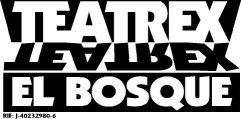 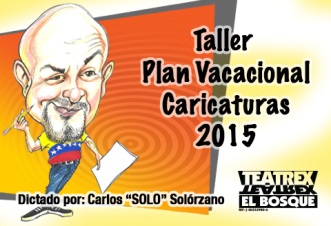 PLANILLA DE INSCRIPCIÓNTALLER Plan Vacacional Caricaturas 2015FUNDACIÓN CULTURAL TEATREXJ-40232980-6BANCO DE VENEZUELANúmero  de cuenta:0102-0486-19-0000062912Teléfonos: 0212-7302097 / 7308970Condiciones.Solo se aceptan depósitos y transferencias.Si desea factura personalizada por favor dejar sus datos fiscales:Nombre:Cedula o rif:Dirección Fiscal:Apellido y Nombres: Apellido y Nombres: Dirección: Código Postal: Ciudad: Estado: Teléfono: País: E-mail:  Nº CEDULA:Tel. Celular: OCUPACION:COMO LLEGO A NOSOTROS: FORMAS DE PAGO: Transferencia:Recibo NºDeposito:Recibo Nº